A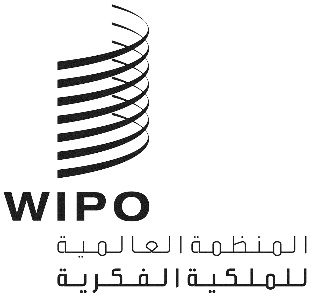 H/LD/WG/9/2 Corr.الأصل: بالإنكليزيةالتاريخ: 7 ديسمبر 2020الفريق العامل المعني بالتطوير القانوني لنظام لاهاي بشأن التسجيل الدولي للتصاميم الصناعيةالدورة التاسعةجنيف، من 14 إلى 16 ديسمبر 2020تصويب للوثيقة H/LD/WG/9/2يخص هذا التصويب الوثيقة H/LD/WG/9/2 ، المؤرخة 21 أكتوبر 2020، والتي ينبغي أن يُشار بشأنها إلى التغييرات التالية:ينبغي أن يكون نص الفقرة 41 كما يلي:واقترح أيضًا إدراج تعديلات ثانوية طفيفة على الفقرة الفرعية "2". وتشير عبارة "أو التاريخ الذي يعتبر فيه التأجيل منقضياً" إلى الحالة كما تصفها الفقرة الفرعية الجديدة المقترحة "2"ثانيا14. وبالتالي، ستُحذف تلك الإشارة لأنها ستكون زائدة عن الحاجة. وبدلا من ذلك، تُضاف عبارة "رهنا بالفقرة الفرعية "2"ثانيا لتوضيح نطاق كلتا الفقرتين الفرعيتين.15[نهاية الوثيقة]